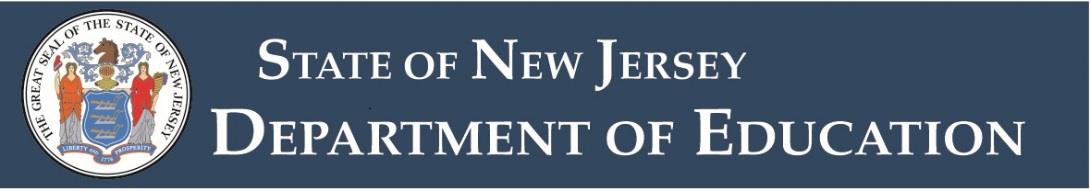 Computer Science 
Standard CertificateEndorsement Code: 1820This endorsement authorizes the holder to teach computer science, as described in Standard 8.1 of the 
New Jersey Student Learning Standards, in all New Jersey public schools.The standard certificate is a permanent certificate issued to an individual who has completed the Provisional Teacher Process, holds a previously issued New Jersey standard instructional certificate, or meets reciprocity requirements for standard certification.Option 1 – Candidate holds an out-of-state standard instructional certificate in an endorsement area other than computer science.Option 2 – Candidate holds a New Jersey standard instructional certificate in an endorsement area other than computer science.Option 3 – Candidate holds a New Jersey standard instructional certificate in any endorsement area and teaches computer science.Option OneA candidate who holds an out-of-state standard instructional certificate in an endorsement area other than computer science must complete the following requirements:Degree RequirementA minimum of a bachelor’s degree is required from an accredited college or university.Cumulative Grade Point Average (GPA) RequirementNote: Degree must be in an eligible baccalaureate degree program or higher.Minimum GPA by Graduation Date*There are GPA flexibility rules in place for those who graduated on or after September 1, 2016 where a Praxis test score may offset a GPA that is lower than 3.0, but higher than 2.75.Subject Matter PreparationCredit RequirementsA minimum of 30 credits in a coherent sequence in the subject field of computer science. At least 12 of the 30 credits must be at the advanced level of study (junior, senior or graduate level).  Methodology Course – Three credits, or equivalent, in a methods of teaching computer science course offered by an accredited college or university within 12 months of the initial computer science teaching assignment. The methods course may be included in the 30 credit hours of computer science coursework. All other courses in pedagogy or education are not acceptable.Acceptable CoursesThe final determination as to which courses will be counted towards the computer science subject matter is based on content standards found in the New Jersey Student Learning Standards.Praxis II Test Requirement Test Requirements for Certification in New Jersey Professional Teacher Preparation A coherent sequence of study in professional education courses which culminates in supervised clinical practice.State Teaching Certificate Submit a copy of a valid out-of-state teaching certificate that is equivalent to a New Jersey standard instructional certificate. Record of Professional ExperienceAfter applying in NJEdCert, a Record of Professional Experience form will be emailed to the employers listed in your application.The New Jersey Department of Education will make the final determination as to whether the experience meets New Jersey reciprocity regulations.Physiology and Hygiene Requirement This requirement may be completed by choosing one of the following options: Present evidence of basic military training.Complete a course such as biology, health or nutrition that appears on an accredited two- or four-year college or university transcript. Complete an online test. You must have a tracking number and an application on file to take this test.Option TwoCandidate who holds a New Jersey standard instructional certificate in an endorsement area other than computer science must complete the following requirements:Subject Matter PreparationCredit Requirements15 credit hours of computer science coursework. Methodology Course - Three credits, or equivalent, in a methods of teaching computer science course offered by an accredited college or university within 12 months of the initial computer science teaching assignment. The methods course may be included in the 15 credit hours of computer science coursework. All other courses in pedagogy or education are not acceptable.Acceptable CoursesThe final determination as to which courses will be counted towards the computer science subject matter is based on content standards found in the New Jersey Student Learning Standards.Praxis II Test Requirement Test Requirements for Certification in New Jersey Option ThreeCandidate who holds a New Jersey standard instructional certificate and teaches computer science as of September 1, 2024, shall be eligible for the computer science endorsement if they meet the following requirements:Summative Rating RequirementHas received two effective or highly effective ratings in teaching computer science within the last four years.  After applying in NJEdCert, a Record of Professional Experience form will be emailed to the employers listed in your application to verify your ratings.Praxis II Test RequirementTest Requirements for Certification in New Jersey Candidate Graduation DateMinimum Cumulative GPA 
(when 4.00 equals an A)Before September 1, 20162.75On or after September 1, 2016*3.00